Arbeitsauftrag: 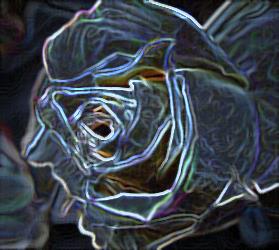 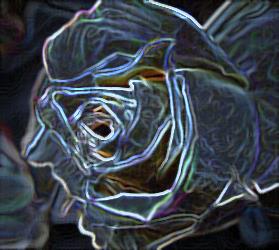 Diese Gedanken hätte ich als „Sterbezimmer im Gemälde von Chodowiecki“:         Beschreiben Sie die Situation der Familie und ihr gesellschaftliches Umfeld aufgrund der Darstellung der Situation im Gemälde von Chodowiecki.Arbeitsauftrag: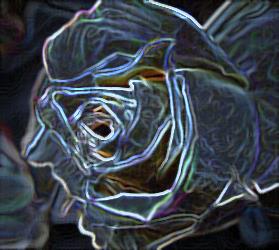 Diese Gedanken hätte ich als „Zimmer, in dem Frau M. allein gestorben ist“:         Beschreiben Sie die Situation der Frau M. und ihr gesellschaftliches Umfeld aufgrund der Darstellung der Situation im Zeitungsartikel.